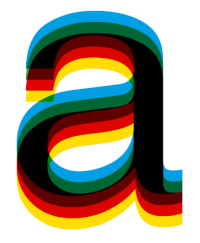 Klub de Lectura: 13 de desembre de 2023100 coses que cal saber sobre intel·ligència artificial de Ramon López de Mántaras i BadiaSessió vinculada a l’exposició «IA: intel·ligència artificial»Comptarem amb la presència de l’autorLa intel·ligència artificial (IA) ha entrat de ple a formar part de les nostres vides i s’ha convertit en tema d’actualitat. Hi ha, però, molts aspectes que no sempre s’expliquen bé o en passen desapercebuts. Els inicis i els daltabaixos de la seva història són aspectes poc coneguts. Hi ha aplicacions molt populars, però n’hi ha d’altres de menys mediàtiques que són força curioses i sorprenents. Sabem que la IA ja està impactant en la nostra vida, però encara desconeixem fins a quin punt ens la pot arribar a canviar. Se’n parla molt, del futur de la IA, però encara no sabem si podrem construir màquines amb una intel·ligència general comparable a la humana. Aquestes són algunes de les qüestions que els lectors trobaran en aquest llibre, un retrat fidel de la situació real de la IA, amb el propòsit de donar respostes i reflexionar sobre les qüestions ètiques que planteja aquesta tecnologia. S’hi tracten diferents temes relacionats amb la intel·ligència artificial, des dels inicis fins als desenvolupaments més recents, fent èmfasi en les limitacions tant tècniques com ètiques i l’impacte social.Tota la programació dels Amics a www.cccb.org